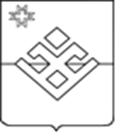 РАСПОРЯЖЕНИЕГлавы муниципального образования «Кечевское»От 13 ноября 2020 г.                                                                            № 4с. Кечево                                 О созыве тридцать второй внеочередной сессии совета депутатов муниципального образования «Кечевское» четвертого созываСогласно Уставу муниципального образования «Кечевское», Регламенту работы Совета депутатов муниципального образования «Кечевское»:Созвать внеочередную тридцать вторую  сессию Совета депутатов муниципального образования «Кечевское»  18 ноября 2020 года в 18.00 часов в Кечевском ЦСДК:Предложить следующую повестку дня:Об одобрении проекта Соглашения между Администрацией муниципального образования «Кечевское»  и  Администрацией  муниципального образования «Малопургинский район»  о передаче осуществления части полномочий по решению вопросов местного значенияО внесении изменений в решение Совета депутатов муниципального образования «Кечевское» от 18 сентября 2019 № 26-4-135 (в ред. от 23 ноября 2016 г. № 3-3-15) «Об утверждении Положения об оплате труда муниципальных служащих муниципального образования «Кечевское».О внесении изменений в решение Совета депутатов муниципального образования «Кечевское» от 18 сентября 2019 № 26-05-136 (в ред. решения от 26 февраля 2018г. № 16-7-72, 05 мая 2018 года № 8-6-45) «Об утверждении Положения об оплате труда, Порядка выплаты ежемесячной премии, Порядка исчисления периодов работы (службы), дающих право на установление ежемесячной надбавки к должностному окладу за выслугу лет выборных должностных лиц местного самоуправления муниципального образования «Кечевское», осуществляющих свои полномочия на постоянной основе»О внесении изменений в решение Совета депутатов муниципальногообразования «Кечевское» от 11.12.2018 года № 21-2-102 «Об утверждении Правил благоустройства территории  муниципального образования «Кечевское».О снятии дисциплинарного взысканияО наложении дисциплинарного взыскания Главы Золотарева С. А.Глава муниципального образования  «Кечевское»                   С. А. Золотарев